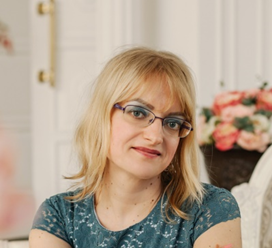 Dr. Alexandra G. KovalCand. of Science (Economics), Associate Professor, Department of World Economy, Saint Petersburg State University, Saint Petersburg, Russia Коваль Александра Геннадьевнакандидат экономических наук, доцент, доцент кафедры мировой экономики, Санкт-Петербургский государственный университет, Санкт-Петербург, Россия Academic ProfileAcademic ProfileAlexandra G. KovalAlexandra G. KovalCand. of Science (Economics), Associate Professor, Department of World Economy, Saint Petersburg State UniversityCand. of Science (Economics), Associate Professor, Department of World Economy, Saint Petersburg State UniversityORCID ID:              0000-0001-8648-0911Researcher ID:       O-5493-2014Scopus Author ID: 57195033248eLibrary:   SPIN-код: 6405-6538,  AuthorID: 591283ORCID ID:              0000-0001-8648-0911Researcher ID:       O-5493-2014Scopus Author ID: 57195033248eLibrary:   SPIN-код: 6405-6538,  AuthorID: 591283Education and Academic DegreesEducation and Academic DegreesGraduated from St. Petersburg State University (2005), Department of World EconomyGraduated from St. Petersburg State University (2005), Department of World EconomyCandidate of Economic Sciences (received at St. Petersburg State University in 2008)Candidate of Economic Sciences (received at St. Petersburg State University in 2008)Associate Professor of the World Economy Department (2015)Associate Professor of the World Economy Department (2015)Research InterestsResearch InterestsEconomic development and trade policy of Latin American countriesRussian-Latin American economic relationsRussia and Latin America in the World Trade Organization International business on emerging marketsEconomic development and trade policy of Latin American countriesRussian-Latin American economic relationsRussia and Latin America in the World Trade Organization International business on emerging marketsScientific Research ImpactScientific Research Impacth-index (RSCI):  6h-index (RSCI):  6Selected PublicationsSelected PublicationsTorrent R., Koval A.G. Eds. (2018) The WTO and Regional Integration: Economic and Legal Aspects of Regulation, Moscow: URSS. In Russian. Koval A.G. (2018_ Prospects for the development of Russia’s trade with Pacific Alliance countries, International Economics,  No. 5. In Russian.Koval A.G., Popova L.V., Sutyrin S.F. (2018) Transformation of the Russian Trade Policy: Pivot to Asia, Focus on China, in: Research on the Economic Development of Russia in 2017, Beijing, pp. 45-72. In Chinese.Sutyrin S., Trofimenko O., Koval A. & Isachenko T. (2017) Recent Developments in Russian Trade Policy: Special Case of Trade Facilitation within the Eurasian Economic Union, in: Research Report on the Economic and Political Development of Russia, China Social Science Press, Beijing, China. In Chinese.Koval A.G. & Pioch M. (2017) BRICS states in the global economic governance: the WTO case, Science Journal of Volgograd State University: Global Economic System, No 1 (38). In Russian.Koval A.G. (2017) Russian Outward Foreign Direct Investments in Latin America: Contemporary Challenges and Prospects, in: The Russian Economy and Foreign Direct Investment, Ed. by Liuhto K., Sutyrin S.F., Blanchard J.F., Routledge, London and New York, pp. 230-247.Dantas A.T. & Koval A.G. (2016) Brazilian Foreign Economic Policy: Prospects for BRICS, in: BRICS and global governance, Shanghai People’s Publishing, Shanghai, pp. 126-137, 317-332.  In Chinese and English.Koval A.G. & Trofimenko O.Y. (2016) Characterizing trade remedies in Latin America, Latin America, No. 12. In Russian.Koval A.G., Gubina M.A. & Trofimenko O.Y. (2016) Safeguards measures as an instrument of import substitution policy: foreign experience and prospects for Russia, Economic analysis: theory and practice, No. 2 (449). In Russian.Koval A.G., Sutyrin S.F. & Trofimenko O.Y. (2014) Trade remedies in the WTO, Vestnik of St. Petersburg University, Issue 5: Economics, No. 1. In Russian. Koval A.G., Sutyrin S.F. & Trofimenko O.Y. (2014) Integrating into the multilateral trading system and global value chains: the case of Russia, in: Connecting to global markets. Challenges and opportunities: case studies presented by WTO chair-holders, Ed. by Jansen M., Jallab M.S., Smeets M., World Trade Organization, Geneva. Koval A. & Dantas A. (2013) Rusia y Brazil en el sistema de comercio internacional, Cuadernos Americanos, No. 145. In Spanish.Koval A. & Dantas A.T. (2013) Rússia e Brasil: Evolução Comercial Recente, Revista del CESLA, No. 16. In Portuguese. Koval A. G., Pezoldt K., Grigoryeva A. & Geigenmüller A. (2013) Self-Service Technologies in Retailing: Experiences from Russia,in: Handel in Theorie und Praxis. Ed. By Crockford G., Ritschel F., Schneider U., Springer, Wiesbaden, pp. 358-371. Koval A., Trofimenko O. (2012) América Latina en las diferencias comerciales dentro de la OMC: tendencias y perspectivas, Iberoamérica, No 4 (67). In Spanish.Koval A., Sutyrin S. (2012) Rusia en la OMC: perspectivas para América Latina, Iberoamérica, No 4 (67). In Spanish.Torrent R., Koval A.G. Eds. (2018) The WTO and Regional Integration: Economic and Legal Aspects of Regulation, Moscow: URSS. In Russian. Koval A.G. (2018_ Prospects for the development of Russia’s trade with Pacific Alliance countries, International Economics,  No. 5. In Russian.Koval A.G., Popova L.V., Sutyrin S.F. (2018) Transformation of the Russian Trade Policy: Pivot to Asia, Focus on China, in: Research on the Economic Development of Russia in 2017, Beijing, pp. 45-72. In Chinese.Sutyrin S., Trofimenko O., Koval A. & Isachenko T. (2017) Recent Developments in Russian Trade Policy: Special Case of Trade Facilitation within the Eurasian Economic Union, in: Research Report on the Economic and Political Development of Russia, China Social Science Press, Beijing, China. In Chinese.Koval A.G. & Pioch M. (2017) BRICS states in the global economic governance: the WTO case, Science Journal of Volgograd State University: Global Economic System, No 1 (38). In Russian.Koval A.G. (2017) Russian Outward Foreign Direct Investments in Latin America: Contemporary Challenges and Prospects, in: The Russian Economy and Foreign Direct Investment, Ed. by Liuhto K., Sutyrin S.F., Blanchard J.F., Routledge, London and New York, pp. 230-247.Dantas A.T. & Koval A.G. (2016) Brazilian Foreign Economic Policy: Prospects for BRICS, in: BRICS and global governance, Shanghai People’s Publishing, Shanghai, pp. 126-137, 317-332.  In Chinese and English.Koval A.G. & Trofimenko O.Y. (2016) Characterizing trade remedies in Latin America, Latin America, No. 12. In Russian.Koval A.G., Gubina M.A. & Trofimenko O.Y. (2016) Safeguards measures as an instrument of import substitution policy: foreign experience and prospects for Russia, Economic analysis: theory and practice, No. 2 (449). In Russian.Koval A.G., Sutyrin S.F. & Trofimenko O.Y. (2014) Trade remedies in the WTO, Vestnik of St. Petersburg University, Issue 5: Economics, No. 1. In Russian. Koval A.G., Sutyrin S.F. & Trofimenko O.Y. (2014) Integrating into the multilateral trading system and global value chains: the case of Russia, in: Connecting to global markets. Challenges and opportunities: case studies presented by WTO chair-holders, Ed. by Jansen M., Jallab M.S., Smeets M., World Trade Organization, Geneva. Koval A. & Dantas A. (2013) Rusia y Brazil en el sistema de comercio internacional, Cuadernos Americanos, No. 145. In Spanish.Koval A. & Dantas A.T. (2013) Rússia e Brasil: Evolução Comercial Recente, Revista del CESLA, No. 16. In Portuguese. Koval A. G., Pezoldt K., Grigoryeva A. & Geigenmüller A. (2013) Self-Service Technologies in Retailing: Experiences from Russia,in: Handel in Theorie und Praxis. Ed. By Crockford G., Ritschel F., Schneider U., Springer, Wiesbaden, pp. 358-371. Koval A., Trofimenko O. (2012) América Latina en las diferencias comerciales dentro de la OMC: tendencias y perspectivas, Iberoamérica, No 4 (67). In Spanish.Koval A., Sutyrin S. (2012) Rusia en la OMC: perspectivas para América Latina, Iberoamérica, No 4 (67). In Spanish.Selected International ConferencesSelected International ConferencesSince 2005 - Participation in the international conferences in Austria, Argentina, Belgium, Brazil, China, Finland, Germany, Russia, Spain, the UK, the USA, etc.Since 2005 - Participation in the international conferences in Austria, Argentina, Belgium, Brazil, China, Finland, Germany, Russia, Spain, the UK, the USA, etc.Grants and ScholarshipsGrants and ScholarshipsSince 2017 – ‘Transformation of Russian Foreign Economic Policy in a Changing Geopolitics’ supported by the Russian Foundation for Basic Research (RFBR) Since 2015 – Participation in the the EU project «Jean Monnet – European module»2014 – 2017 - Scientist in charge at St. Petersburg State University of the EU Marie Curie programme “Power and Region in a Multipolar Order’ 2013 – ‘Analysis of the impact of international economic integration processes of the Russian Federation within the WTO and OECD on the achievements of Russia's leading positions in the global economy’ supported by the Audit Chamber of the Russian Federation 2012-2013 – Participation in the research project ‘Russia’s commitments after the WTO accession: impact on Russian economy’ supported by the Foreign and Commonwealth Office, the UK2010-2014 - Participation in the WTO Chair programmeSince 2008 – Participation in various research projects funded by St. Petersburg State University and the Ministry of Ministry of Higher Education of Russian Federation: ‘Trade remedies in the contemporary international trading system: applicability of international experience for the Customs Union of Russia, Belarus and Kazakhstan’; ‘External Factors of Russian Entrepreneurship in a Competitive Global Environment’; ‘The economic crisis, energy and global governance: a paradigm shift in the 20-21 centuries’; ‘Foreign Trade Regulation of Russian Regions in the Framework of Russia’s Accession to the WTO: the case of St. Petersburg and Leningradskaya Oblast’2006-2007 – ‘Analysis of prospects in promoting products of St. Petersburg manufacturing industries on foreign markets’ supported by the Committee of Economic Development, Industrial Policy and Trade of St. Petersburg, RussiaSince 2017 – ‘Transformation of Russian Foreign Economic Policy in a Changing Geopolitics’ supported by the Russian Foundation for Basic Research (RFBR) Since 2015 – Participation in the the EU project «Jean Monnet – European module»2014 – 2017 - Scientist in charge at St. Petersburg State University of the EU Marie Curie programme “Power and Region in a Multipolar Order’ 2013 – ‘Analysis of the impact of international economic integration processes of the Russian Federation within the WTO and OECD on the achievements of Russia's leading positions in the global economy’ supported by the Audit Chamber of the Russian Federation 2012-2013 – Participation in the research project ‘Russia’s commitments after the WTO accession: impact on Russian economy’ supported by the Foreign and Commonwealth Office, the UK2010-2014 - Participation in the WTO Chair programmeSince 2008 – Participation in various research projects funded by St. Petersburg State University and the Ministry of Ministry of Higher Education of Russian Federation: ‘Trade remedies in the contemporary international trading system: applicability of international experience for the Customs Union of Russia, Belarus and Kazakhstan’; ‘External Factors of Russian Entrepreneurship in a Competitive Global Environment’; ‘The economic crisis, energy and global governance: a paradigm shift in the 20-21 centuries’; ‘Foreign Trade Regulation of Russian Regions in the Framework of Russia’s Accession to the WTO: the case of St. Petersburg and Leningradskaya Oblast’2006-2007 – ‘Analysis of prospects in promoting products of St. Petersburg manufacturing industries on foreign markets’ supported by the Committee of Economic Development, Industrial Policy and Trade of St. Petersburg, RussiaAcademic VisitsAcademic VisitsSince 2007 - Internships in: Osaka City University (Japan), the University of Chile (Chile; internship was supported by the Bank of Santander), University of Groningen (the Netherlands), University of Barcelona (Spain; internship was supported by the Bank of Santander), University of Helsinki (Finland), the UNCTAD (Switzerland), University of Hamburg (Germany), German Institute of Global and Area Studies, Hamburg (Germany; internship was supported by the DAAD), State University of Rio de Janeiro (Brazil), Russian Trade Representative Office in Buenos Aires (Argentina).Since 2007 - Internships in: Osaka City University (Japan), the University of Chile (Chile; internship was supported by the Bank of Santander), University of Groningen (the Netherlands), University of Barcelona (Spain; internship was supported by the Bank of Santander), University of Helsinki (Finland), the UNCTAD (Switzerland), University of Hamburg (Germany), German Institute of Global and Area Studies, Hamburg (Germany; internship was supported by the DAAD), State University of Rio de Janeiro (Brazil), Russian Trade Representative Office in Buenos Aires (Argentina).Honors and AwardsHonors and Awards2015 – Acknowledgment by the Governor of Leningrad oblast for the major contribution to the training of highly qualified specialists2011 - Award for the Research and Teaching Work of Young Professors, Committee on Science and Higher Education of St. Petersburg2015 – Acknowledgment by the Governor of Leningrad oblast for the major contribution to the training of highly qualified specialists2011 - Award for the Research and Teaching Work of Young Professors, Committee on Science and Higher Education of St. PetersburgMembership in Professional OrganizationsMembership in Professional OrganizationsMember of the UNCTAD Virtual Institute and Russian Association of Researchers on Ibero-America.Member of the UNCTAD Virtual Institute and Russian Association of Researchers on Ibero-America.Contact InformationContact InformationTel.:       office: (+7 812) 363-67-67Tel.:       office: (+7 812) 363-67-67E-mail:  < a.koval@spbu.ru >E-mail:  < a.koval@spbu.ru >Web:      Web:      5 September 20185 September 2018